  Региональная социальная доплата к пенсии (РСД)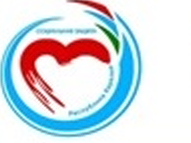 	(ст. 12.1 Федеральный закон от 17.07.1999 №  178-ФЗ «О государственной социальной помощи»)Лица, имеющие правоРазмер РСДНеобходимые документыСроки предоставленияНеработающие граждане, получающие пенсию на территории Республики Карелия. В СЛУЧАЕ если общая сумма материального обеспечения не достигает величины прожиточного минимума пенсионера, установленной в Республике Карелия на соответствующий год (на 2020 год - 11836 руб.) (неработающие пенсионеры; дети-инвалиды; дети получающие пенсию по случаю потери кормильца (до 18 лет; если обучаются в учебном заведении на очном отделении - до 23 лет).Разница между величиной прожиточного минимума пенсионера,установленной в Республике Карелия и общей суммой его материального обеспечения (с учетом пенсий, федеральных и региональных выплат).Заявление;Документы, удостоверяющие личность.РСД детям-инвалидам и детям, которым установлена пенсия по случаю потери кормильца, устанавливается в беззаявительном порядке.РСД устанавливается:с первого числа месяца, следующего за месяцем обращения за ней с заявлением и со всеми необходимыми документами;детям-инвалидам и детям, которым установлена пенсия по случаю потери кормильца со дня, с которого назначена соответствующая пенсия;на срок, на который пенсионеру установлена соответствующая пенсия;неработающим получателям пенсии в возрасте до 18 лет по дату достижения этого возраста.РСД пенсионерам, которым на 31.12.2019 установлена федеральная региональная доплата к пенсии в соответствии с Федеральным законом от 17 июля 1999 года № 178-ФЗ, устанавливается в беззаявительном порядке с 1 января 2020 года.РСД пенсионерам, которым на 31.12.2019 установлена федеральная региональная доплата к пенсии в соответствии с Федеральным законом от 17 июля 1999 года № 178-ФЗ, устанавливается в беззаявительном порядке с 1 января 2020 года.РСД пенсионерам, которым на 31.12.2019 установлена федеральная региональная доплата к пенсии в соответствии с Федеральным законом от 17 июля 1999 года № 178-ФЗ, устанавливается в беззаявительном порядке с 1 января 2020 года.РСД пенсионерам, которым на 31.12.2019 установлена федеральная региональная доплата к пенсии в соответствии с Федеральным законом от 17 июля 1999 года № 178-ФЗ, устанавливается в беззаявительном порядке с 1 января 2020 года.Выплата РСД прекращается при наступлении следующих обстоятельств:В случае прекращения выплаты соответствующей пенсии;В случае осуществления трудовой и (или) иной деятельности, в период которой пенсионер подлежит обязательному пенсионному страхованию в соответствии с Федеральным законом «Об обязательном пенсионном страховании в Российской Федерации»;В случае, когда общая сумма материального обеспечения пенсионера превысила (достигла) величины прожиточного минимума пенсионера в Республике Карелия.Выплата РСД прекращается при наступлении следующих обстоятельств:В случае прекращения выплаты соответствующей пенсии;В случае осуществления трудовой и (или) иной деятельности, в период которой пенсионер подлежит обязательному пенсионному страхованию в соответствии с Федеральным законом «Об обязательном пенсионном страховании в Российской Федерации»;В случае, когда общая сумма материального обеспечения пенсионера превысила (достигла) величины прожиточного минимума пенсионера в Республике Карелия.Выплата РСД прекращается при наступлении следующих обстоятельств:В случае прекращения выплаты соответствующей пенсии;В случае осуществления трудовой и (или) иной деятельности, в период которой пенсионер подлежит обязательному пенсионному страхованию в соответствии с Федеральным законом «Об обязательном пенсионном страховании в Российской Федерации»;В случае, когда общая сумма материального обеспечения пенсионера превысила (достигла) величины прожиточного минимума пенсионера в Республике Карелия.Выплата РСД прекращается при наступлении следующих обстоятельств:В случае прекращения выплаты соответствующей пенсии;В случае осуществления трудовой и (или) иной деятельности, в период которой пенсионер подлежит обязательному пенсионному страхованию в соответствии с Федеральным законом «Об обязательном пенсионном страховании в Российской Федерации»;В случае, когда общая сумма материального обеспечения пенсионера превысила (достигла) величины прожиточного минимума пенсионера в Республике Карелия.Пенсионер обязан извещать Отделение по работе с гражданами ГКУ СЗ PK «Центр социальной работы Республики Карелия» в 10-тидневныи срок о поступлении на работу и (или) выполнении иной деятельности, в период осуществления которой он подлежит обязательному пенсионному страхованию, и наступлении других обстоятельств, влекущих изменение размера РСД илипрекращение ее выплаты.ТЕЛЕФОН ДЛЯ СПРАВОК: (8142)76-56-04Пенсионер обязан извещать Отделение по работе с гражданами ГКУ СЗ PK «Центр социальной работы Республики Карелия» в 10-тидневныи срок о поступлении на работу и (или) выполнении иной деятельности, в период осуществления которой он подлежит обязательному пенсионному страхованию, и наступлении других обстоятельств, влекущих изменение размера РСД илипрекращение ее выплаты.ТЕЛЕФОН ДЛЯ СПРАВОК: (8142)76-56-04Пенсионер обязан извещать Отделение по работе с гражданами ГКУ СЗ PK «Центр социальной работы Республики Карелия» в 10-тидневныи срок о поступлении на работу и (или) выполнении иной деятельности, в период осуществления которой он подлежит обязательному пенсионному страхованию, и наступлении других обстоятельств, влекущих изменение размера РСД илипрекращение ее выплаты.ТЕЛЕФОН ДЛЯ СПРАВОК: (8142)76-56-04Пенсионер обязан извещать Отделение по работе с гражданами ГКУ СЗ PK «Центр социальной работы Республики Карелия» в 10-тидневныи срок о поступлении на работу и (или) выполнении иной деятельности, в период осуществления которой он подлежит обязательному пенсионному страхованию, и наступлении других обстоятельств, влекущих изменение размера РСД илипрекращение ее выплаты.ТЕЛЕФОН ДЛЯ СПРАВОК: (8142)76-56-04